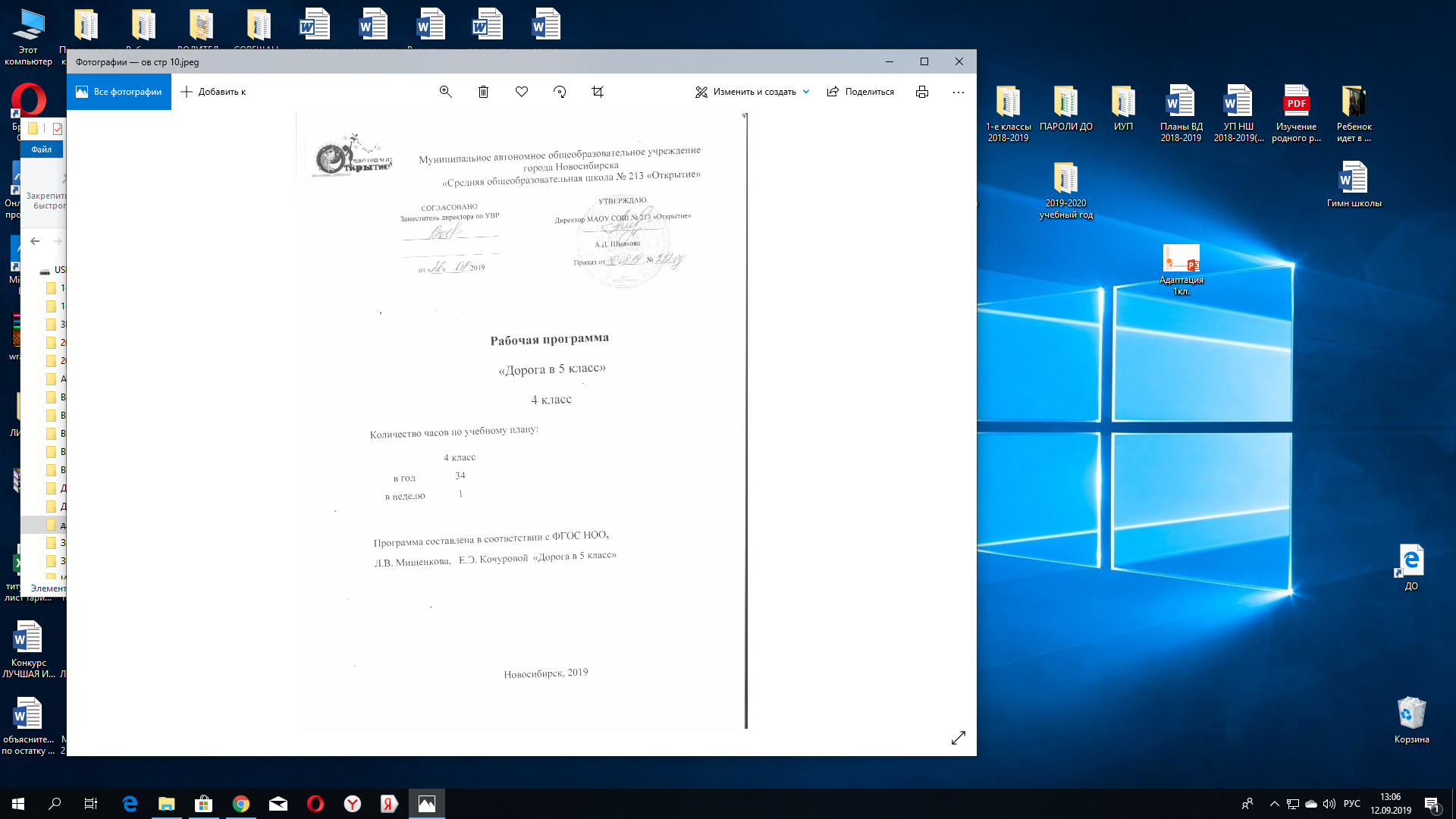 ДОРОГА В 5 КЛАССРабочая программа  курса «Дорога в 5 класс» составлена в соответствии с требованиями Федерального государственного образовательного стандарта начального общего образования.ПЛАНИРУЕМЫЕ РЕЗУЛЬТАТЫ  ОСВОЕНИЯ КУРСАЛичностные результатыэмоциональность; умение осознавать и определять (называть) свои эмоции;эмпатия – умение осознавать и определять эмоции других людей; сочувствовать другим людям, сопереживать;чувство прекрасного – умение чувствовать красоту и выразительность речи, стремиться к совершенствованию собственной речи;любовь и уважение к Отечеству, его языку, культуре;интерес к чтению, к ведению диалога с автором текста; потребность в чтении;интерес к письму, к созданию собственных текстов, к письменной форме общения;интерес к изучению языка;осознание ответственности за произнесённое и написанное слово.Метапредметные результатыРегулятивные УУД:самостоятельно формулировать тему и цели урока;составлять план решения учебной проблемы совместно с учителем;работать по плану, сверяя свои действия с целью, корректировать свою деятельность;в диалоге с учителем вырабатывать критерии оценки и определять степень успешности своей работы и работы других в соответствии с этими критериями.Познавательные УУД:перерабатывать и преобразовывать информацию из одной формы в другую (составлять план, таблицу, схему);пользоваться словарями, справочниками;осуществлять анализ и синтез;устанавливать причинно-следственные связи;строить рассуждения;Коммуникативные УУД:адекватно использовать речевые средства для решения различных коммуникативных задач; владеть монологической и диалогической формами речи.высказывать и обосновывать свою точку зрения;слушать и слышать других, пытаться принимать иную точку зрения, быть готовым корректировать свою точку зрения;договариваться и приходить к общему решению в совместной деятельности;задавать вопросы.Предметные результаты К  концу 4-го классаучащиеся научатся:-отличать признаки основных языковых единиц;- основные термины и понятия, связанные с лексикой, синтаксисом, фонетикой, морфологией, орфографией, арифметикой, моделированием;-основные орфографические и пунктуационные правила;-о некоторых нормах русского языка: орфоэпических, словоупотребительных;-признаки изученных частей речи;величины, геометрические фигуры;- типы предложений по цели высказывания и эмоциональной окраске;-четко артикулировать слова, воспринимать и воспроизводить интонацию речи;- подбирать антонимы, синонимы, фразеологические обороты;- различать слова- паронимы, омонимы, архаизмы, неологизмы;- пользоваться орфографическим, словообразовательным, фразеологическим, этимологическими словарями-анализировать и кратко характеризовать звуки речи, состав слова, части речи, предложение;Сравнивать разные приемы действий, выбирать удобные способы для выполнения конкретного задания. Действовать в соответствии с заданными правилами. Включаться в групповую работу. Анализировать текст задачи: ориентироваться в тексте, выделять условие и вопрос, данные и искомые числа (величины). Искать и выбирать необходимую информацию, содержащуюся в тексте задачи, на рисунке или в таблице, для ответа на заданные вопросы. Моделировать ситуацию, описанную в тексте задачи. Использовать соответствующие знаково-символические средства для моделирования ситуации. Объяснять (обосновывать) выполняемые и выполненные действия. Воспроизводить способ решения задачи. Сопоставлять полученный результат с заданным условием. учащиеся получат возможность научиться:Анализировать предложенные варианты решения задачи, выбирать из них верные. Выбрать наиболее эффективный способ решения задачи. Оценивать предъявленное готовое решение задачи (верно, неверно). Участвовать в учебном диалоге, оценивать процесс поиска и результат решения задачи. Конструировать несложные задачи. Ориентироваться в понятиях «влево», «вправо», «вверх», «вниз». Проводить линии по заданному маршруту (алгоритму;-находить способ проверки написания слова (в том числе по словарю);-создавать несложные монологические тексты на доступные детям темы в форме повествования и описания;использовать приобретенные знания и умения в практической деятельности и повседневной жизни. строить короткое монологическое высказывание: краткий и развёрнутый ответ на вопрос учителя;называть имена 2-3 классиков русской и зарубежной литературы;перечислять названия произведений любимого автора и коротко пересказывать их содержание;определять тему и выделять главную мысль произведения (с помощью учителя);оценивать и характеризовать героев произведения (их имена, портреты, речь) и их поступки;анализировать смысл названия произведения.Тематическое планирование 4 КЛАСС - 34 часа№ТемаКоличество часов1Интеллектуальная разминка12Звуки не буквы!13Мир занимательных задач14М.Зощенко«Глупая история»15Римские цифры16Роль леса в жизни людей17Секреты задач18В царстве смыслов много дорог19Математический марафон110-11Как и почему появляются новые слова?212В. Осеева «Простое дело»113Какой словарь поможет избежать ошибок?114Математические фокусы115Отчество и фамилия316Москва как летопись истории России».117«Математика — наш друг!»118«Откуда катится каракатица?» О словарях, которые рассказывают об истории слов.119Л.Толстой « Как волки учат своих детей»120-21 «Вращение Земли», «Природные зоны».222Словари «чужих» слов.123-24Мир занимательных задач225Культура моих предков.126-27Что такое эссе? Пишем эссе.228Ж. Верн «Дети капитана Гранта»129Текст- сообщение.130Геометрические фигуры вокруг нас131Текст- описание.132Человек в мире природы и культуры.33Текст- рассуждение134Э.Т. А. Гофман «Щелкунчик или мышиный король»1Итого: 34 чИтого: 34 ч